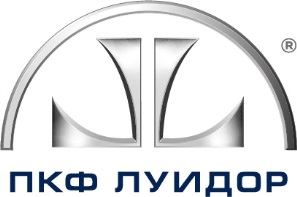 Общие характеристики продуктаОписаниеКузовТепло-вибро-шумоизоляция салонаЦветографическая схема, опознавательные знаки, надписи, специальные световые и звуковые сигналы должны соответствовать требованиям ГОСТ Р 50574Перегородка между кабиной водителя и пассажирским салоном со шторкойОтделка рабочего салонаОтделка боковых панелей: композитная панель серого цветаОтделка оконных проемов: АБС пластик серого цветаОконный проём боковой сдвижной двери: без отделкиОтделка поясной линии: композитная панель серого цветаОтделка панелей потолка салона: композитная панель серого цветаШторки на окнаНиши для хранения спецоборудования с закрывающимися дверцамиОткидной рабочий стол по левому борту Стеллаж по правому борту для размещения специального оборудованияОтсек для задержанныхВнутренняя обшивка отсека выполнена из стального листа 0,9 мм, окрашенного в светло-серый цветДверь отсека металлическая сварная одностворчатая распашная с элементом фиксации. Открывается в сторону вспомогательного отсекаАварийный люк отсека для задержанных, совмещенный с окном в задней перегородке салона и открывающийся в рабочий салон. Оснащен сдвижной шторкой из непрозрачной светопропускающей тканиВспомогательный отсекСъемная клетка для собакиСтеллаж для хранения спецоборудованияОтделка салона: композитная панель серого цветаСтупени и подножкиПодножка боковая Подножка задняяНапольное покрытие отсековВлагостойкое, антистатическое и нескользящее напольное покрытиеОстекление пассажирского салонаОстекление сдвижной двери и окна напротивОтопление и вентиляцияЖидкостный зависимый отопительАвтономный воздушный отопительКондиционер накрышныйФВУ (принудительная вентиляция салона) в отсеке для задержанныхЛюк аварийно-вентиляционныйЭлектронный термометр с выносным датчиком температуры в отсеке для задержанныхЭлектрооборудованиеОсвещение кабины водителя, 1 плафонОсвещения рабочего салона, 4 плафонаЛампа местного освещения (над откидным столом рабочего салона)Освещение подножкиОсвещение в отсеке задержанного, 1 плафонОсвещение вспомогательного отсека, 3 плафонаФара-искательМаяк проблесковый, 2 шт.СГУАвтомобильный охранный комплекс и система блокировки дверейЭлектрическая блокировка двери отсека для задержанныхСигнализация открытия отсека для задержанныхАппаратно-программный комплекс видеонаблюденияПреобразователь напряжения Кабель внешнего подключения УЗОРозетки 220 В, 2 шт.Розетки 12 В, 2 шт.USB-розетка, 1 шт. в кабине водителяСиденья, посадочные местаПассажирские анатомические сиденья, 4 шт. с ремнями безопасностиТип обивки: искусственная кожа серого цветаОборудованиеСистема пожаротушенияАптечка, 1 шт. Огнетушитель, 2 шт. по 2 лПротивооткатные упоры, 2 шт. Дополнительное оборудованиеОборудование криминалистаШанцевый инструментСпециальное дополнительное оборудование Специальное дополнительное оборудование (комплект средств ограждения места происшествия)Специальное дополнительное оборудование (набор слесарного инструмента)Столик раскладной, выносной, 1 шт.Бронежилет, 6 шт.Защитный шлем, 6 шт.Переносное осветительное устройствоГенератор переноснойМногофункциональное печатающее и сканирующее устройство (МФУ)Фото продукцииНе является офертой. Конечный продукт может отличаться от иллюстраций, приведённых в данном коммерческом предложении.О компании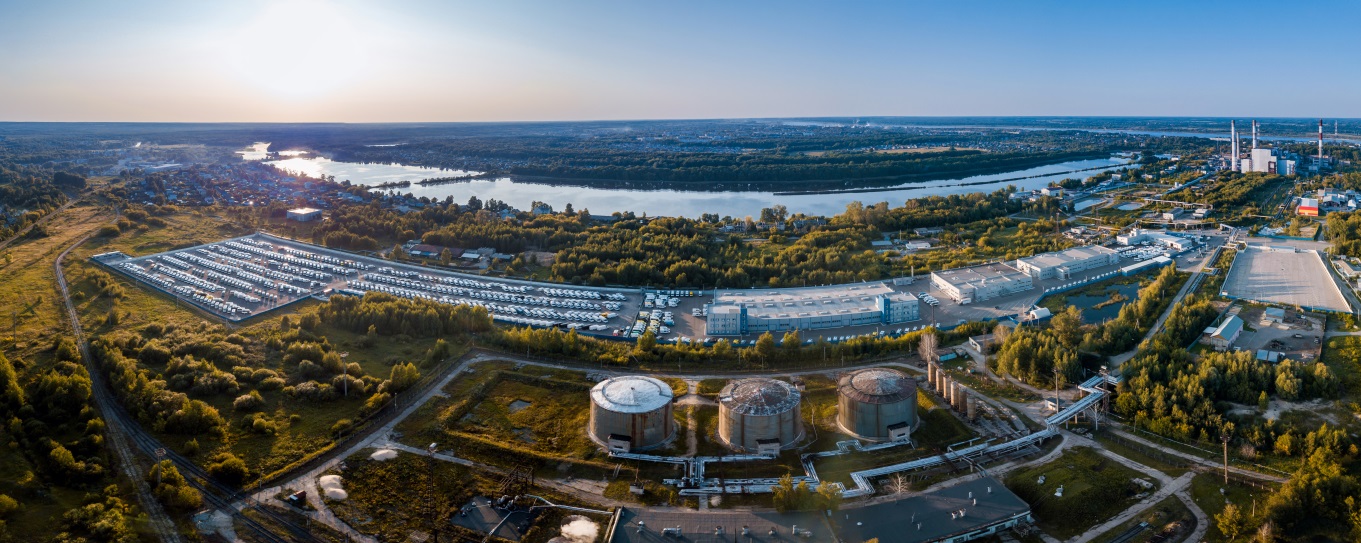 ПКФ «Луидор» — крупнейший кузоводоработчик микроавтобусов и спецавтомобилей на базе цельнометаллических фургонов ГАЗ, Mercedes-Benz, Volkswagen и Lada. Производство находится 
в 40 км от Нижнего Новгорода, в городе Балахна. На территории площадью 22 гектара размещены производственные цеха, площадь которых более 26 000 м2.  ПКФ «Луидор» сегодня – это: 3 цеха по производству автобусов и спецавтомобилей; цех производства автокомпонентов (автобусные сиденья, комплектующие); складские помещения для хранения комплектующих; административно-бытовые помещения;логистический центр вместимостью 1500 машино-мест; Производственная система ПКФ «Луидор» соответствует требованиям «Мерседес-Бенц РУС», «Фольксваген Груп Рус» и «Группы ГАЗ», что подтверждается на ежегодной основе. Система менеджмента качества соответствует стандарту ISO 9001:2015, что подтверждается соответствующим сертификатом.Предприятие оснащено современным высокопроизводительным оборудованием, позволяющим использовать передовые технологии производства и выпускать продукцию высокого качества. Для подготовки и переподготовки персонала у предприятия есть центр производственного об учения, что позволяет увеличить производительность труда и достичь требуемого уровня качества на каждом рабочем месте.   Для просмотра презентации перейдите по ссылкеИли считайте QR-код 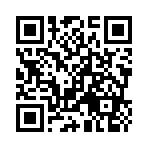 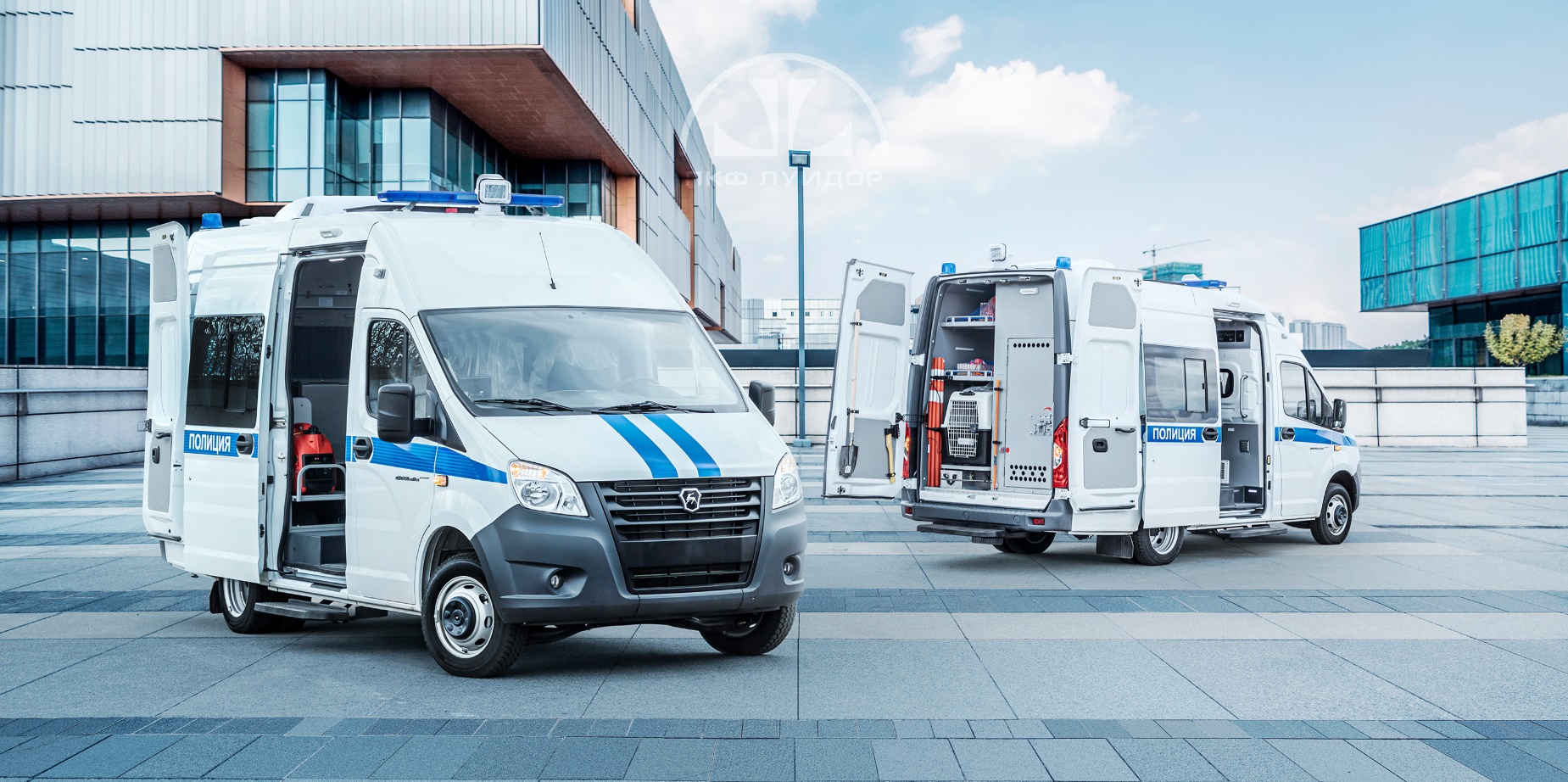 Автомобиль оперативно-служебный «Дежурная часть» на базе ГАЗель NextЛУИДОР-2250HH Описание2250HH АВТОМОБИЛЬ ДЕЖУРНЫХ ЧАСТЕЙ ПОЛИЦИИ (АДЧ)Базовый автомобильГАЗ-A31R22 ГАЗель NEXTПолная масса, кг3500…4200Пассажировместимость, чел.до 8Габариты (ДxШxВ), мм5900 Х 2320 Х 2725...2825 Колёсная база, мм3145МодификацияЛуидор-2250HHКомпоновка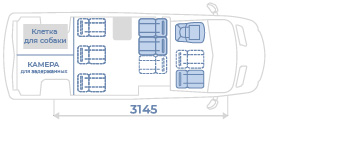 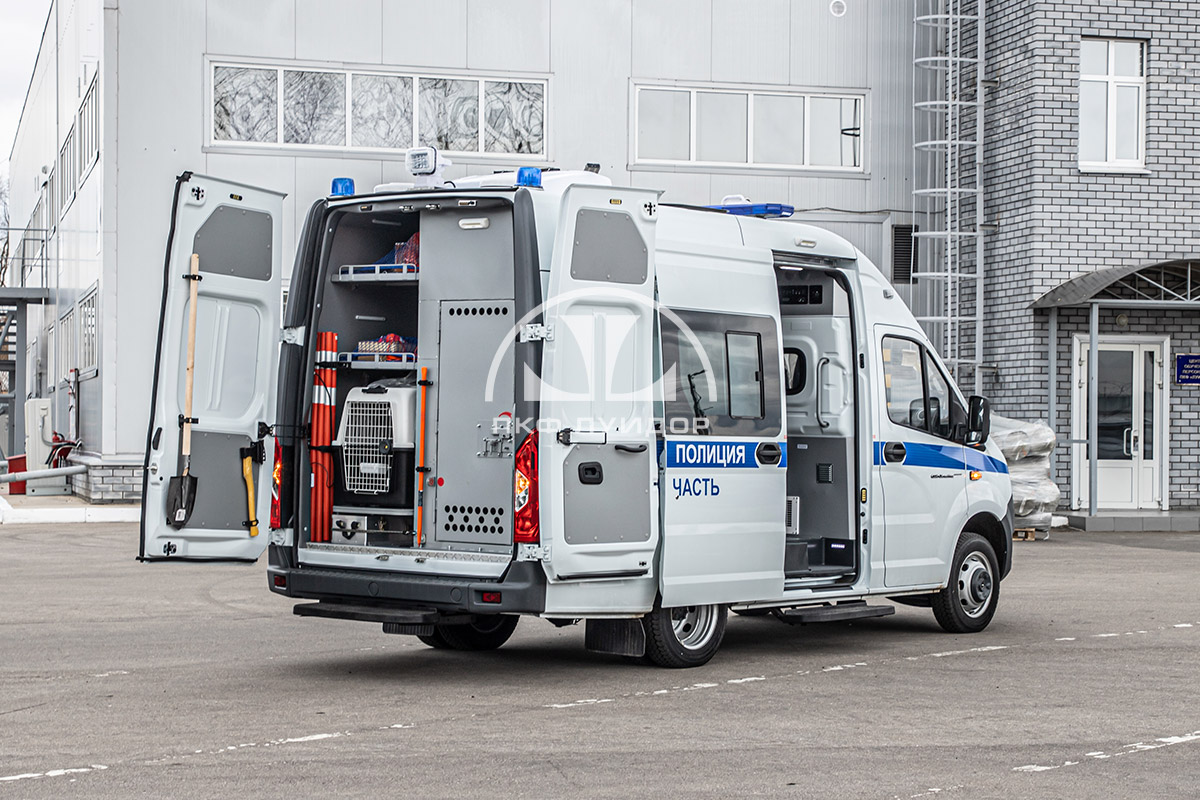 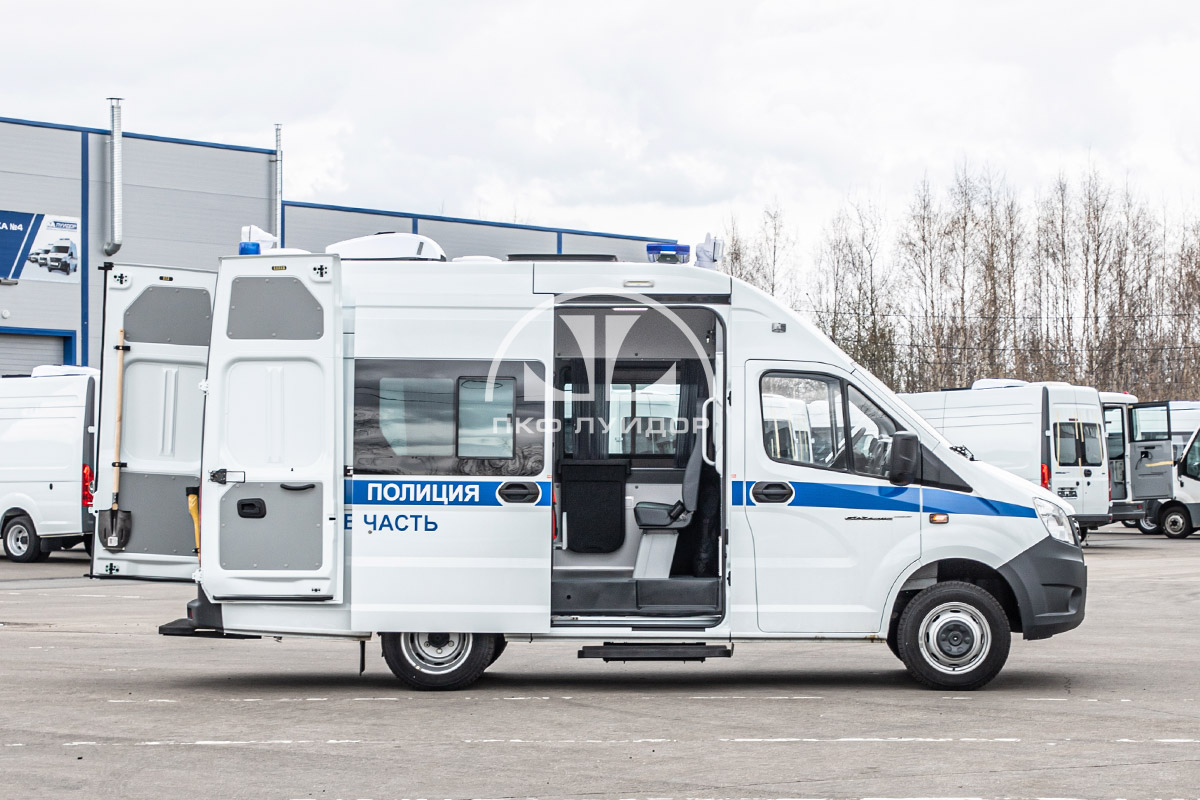 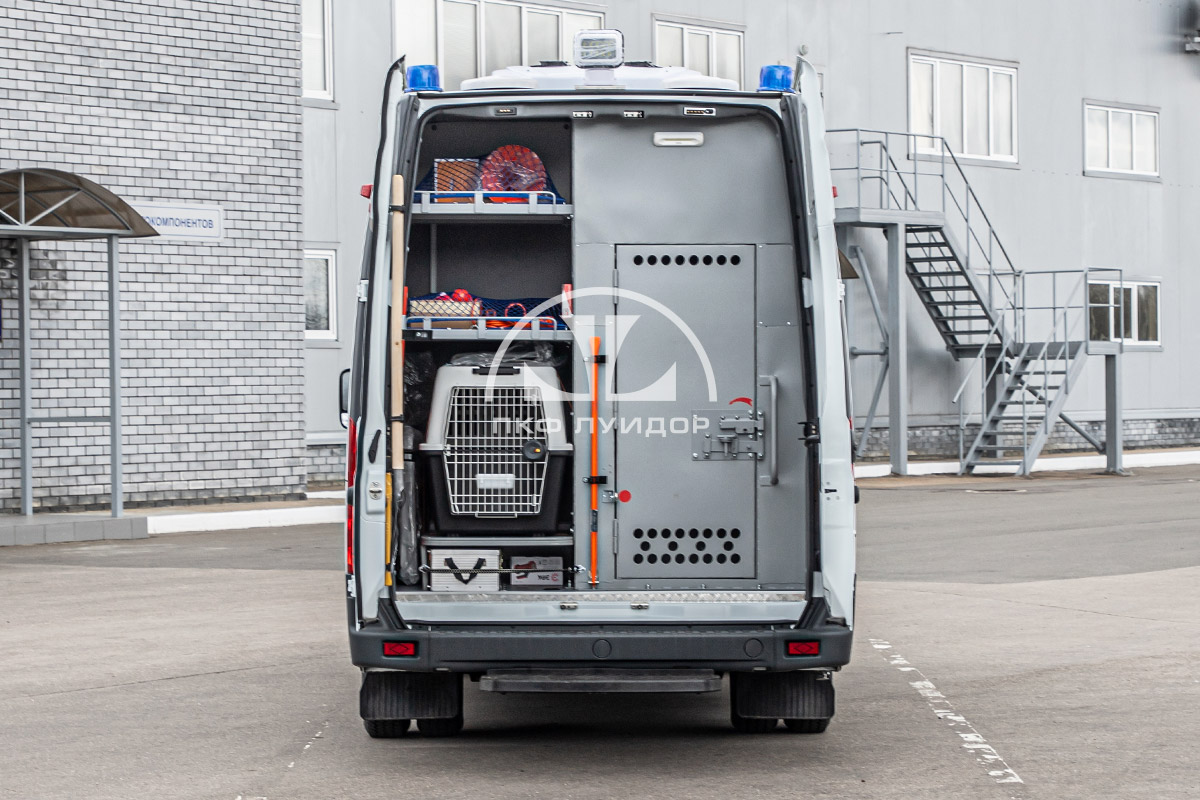 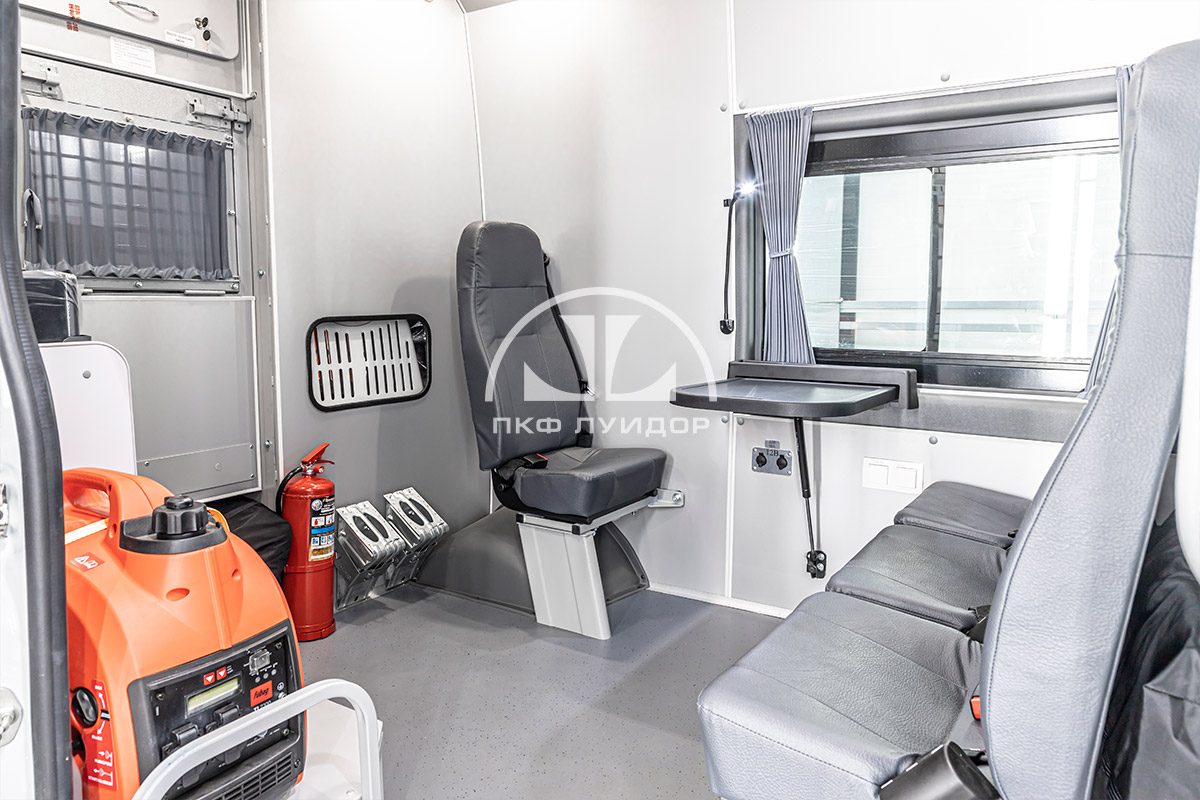 